亳州市无线电管理处2019年度政务公开年报根据《中华人民共和国政府信息公开条例》的规定，现将亳州市无线电管理处2019年度政府信息公开工作情况汇报如下：一、总体情况2019年度，亳州市无线电管理处按照《中华人民共和国政府信息公开条例》和市政府政务公开办公室的要求，紧密结合无线电管理工作实际，以公开促落实，以公开促规范，以公开促服务，继续加强政府信息公开工作，从以下几个方面着手抓好我处政务公开工作：1.加强《中华人民共和国政府信息公开条例》宣传。按照《亳州市人民政府办公室关于开展政务公开及新修订〈中华人民共和国政府信息公开条例〉宣传月活动的通知》文件要求，我处领导高度重视《条例》宣传工作，从以下几个方面开展《条例》宣贯工作：一是在单位内部处务例会上传达学习新修订《条例》内容，提高本地开展政务公开工作的重要性；二是利用政务公开网及时发布新修订《条例》，并及时更新本单位信息公开指南；三是利用单位大屏开展日常性《条例》宣传；四是结合我处无线电管理“宣传月”活动，在魏武广场开展现场宣传活动。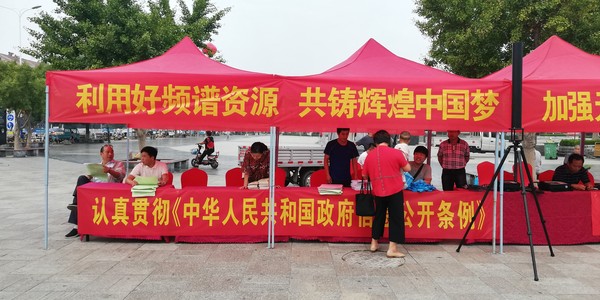 2.提升和完善信息公开内容。2019年，我处按照市直部门政府信息主动公开目录规范（2019年版），做好本单位政务公开栏目调整和栏目信息发布工作，进一步规范我处政务公开形式和内容。 3. 围绕重点领域加大公开力度。抓好财政预决算、重大决策公开、依申请公开等领域政府信息公开的贯彻落实。4.加强政策解读。围绕行政审批、行政执法、行政收费等重点工作，通过宣贯会、培训会等做好无线电管理行政方面的政策法规、政策解读工作，赢得设台单位和社会公众的理解和支持。5.加强舆情回应。积极做好市民论坛、“12345市长热线”的回复与办理工作，加强与新闻媒体的沟通联系，提高政务舆情回应的主动性、针对性、有效性,稳妥做好突发事件舆情回应工作。二、主动公开政府信息情况2019年度，主动公开政府信息共78条，内容涉及机构信息、政策法规、财政资金、政策解读、监督保障、无线电科普知识等方面，详情如下图所示：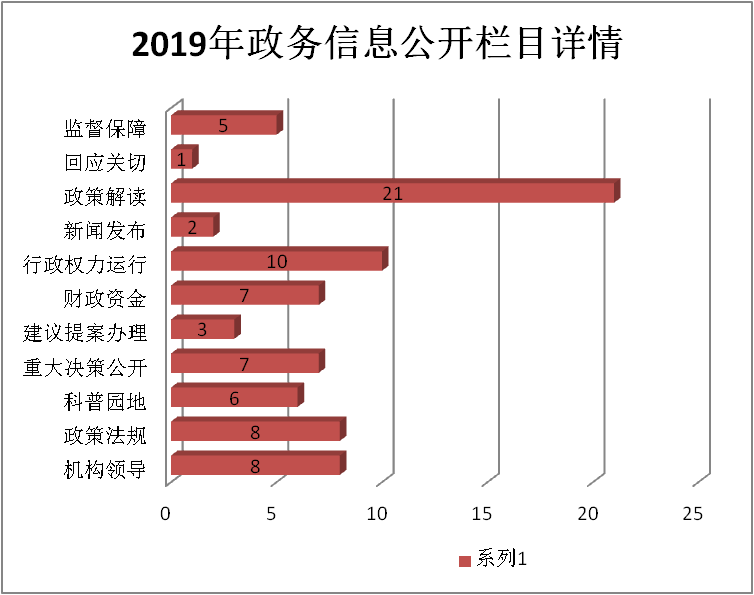 三、收到和处理政府信息申请公开情况2019年度我处未收到社会公众和设台单位等依公开申请:四、政府信息公开行政复议、行政诉讼情况2019年度未发生针对本部门有关政府信息公开事务的行政复议案件。未发生针对本部门有关政府信息公开事务的行政诉讼案件。五、接受咨询处理情况2019年度共接受社会咨询8次，其中12345市长热线3次，市民论坛2次，设台单位及无线电业余爱好者当面咨询3次，我处均依照相关规定及时予以回复和办理。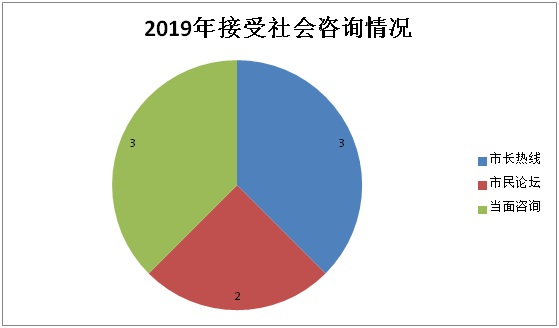 六、下年度工作打算（一）积极做好本单位机构领导、机构设置、新闻发布会计划安排、规划计划栏目的集中整改和情况说明工作。（二）做好本单位人事信息、财政专项资金、招投标、行政执法栏目也将积极整改，发布最新动态。（三）做好重点领域及相关栏目调整发布工作，做好本单位政府信息公开工作专题、应急管理、人大建议及政协提案办理的集中整改工作，做好调整栏目的信息发布工作。（四）做好无线电管理行政方面的政策法规、政策解读、精准扶贫情况、重大决策栏目的发布，积极整改做到栏目标准化。（五）做好财政预决算情况的发布与整改和舆情收集与回应、新媒体运用、新闻发布会实录栏目的更新。（六）做好政府公开重点领域及基础栏目的全面检查及整改提升。第二十条第（一）项第二十条第（一）项第二十条第（一）项第二十条第（一）项第二十条第（一）项信息内容本年新
制作数量本年新
公开数量本年新
公开数量对外公开总数量规章　　000　0规范性文件　　0 0 0　0第二十条第（五）项第二十条第（五）项第二十条第（五）项第二十条第（五）项第二十条第（五）项信息内容上一年项目数量本年增/减本年增/减处理决定数量行政许可　12　12增加2个　5其他对外管理服务事项1212　减少4个　0第二十条第（六）项第二十条第（六）项第二十条第（六）项第二十条第（六）项第二十条第（六）项信息内容上一年项目数量本年增/减本年增/减处理决定数量行政处罚　13　13　0　0行政强制　2　2　0　0第二十条第（八）项第二十条第（八）项第二十条第（八）项第二十条第（八）项第二十条第（八）项信息内容上一年项目数量上一年项目数量本年增/减本年增/减行政事业性收费　0　0 0 0第二十条第（九）项第二十条第（九）项第二十条第（九）项第二十条第（九）项第二十条第（九）项信息内容采购项目数量采购项目数量采购总金额采购总金额政府集中采购　0　000（本列数据的勾稽关系为：第一项加第二项之和，等于第三项加第四项之和）申请人情况申请人情况申请人情况申请人情况申请人情况申请人情况申请人情况（本列数据的勾稽关系为：第一项加第二项之和，等于第三项加第四项之和）自然人法人或其他组织法人或其他组织法人或其他组织法人或其他组织法人或其他组织总计（本列数据的勾稽关系为：第一项加第二项之和，等于第三项加第四项之和）自然人商业企业科研机构社会公益组织法律服务机构其他总计一、本年新收政府信息公开申请数量 00 0  00 0  0二、上年结转政府信息公开申请数量0  00  00  00 三、本年度办理结果 0 00 0 0 0 0四、结转下年度继续办理 00  00  0 00行政复议行政复议行政复议行政复议行政复议行政诉讼行政诉讼行政诉讼行政诉讼行政诉讼行政诉讼行政诉讼行政诉讼行政诉讼行政诉讼结果维持结果纠正其他结果尚未审结总计未经复议直接起诉未经复议直接起诉未经复议直接起诉未经复议直接起诉未经复议直接起诉复议后起诉复议后起诉复议后起诉复议后起诉复议后起诉结果维持结果纠正其他结果尚未审结总计结果维持结果纠正其他结果尚未审结总计结果维持结果纠正其他结果尚未审结总计0 0 0 0  00 0 00 0 0  0 0 00